О внесении изменений в постановление администрации муниципального образования Соль-Илецкий городской  округ  от 29.01.2016   N65-п «О создании  межведомственной комиссии  по профилактике правонарушений на территории муниципального образования Соль-Илецкий городской округ»             В соответствии с Федеральным законом от 06.10.2003 N 131-ФЗ «Об общих принципах организации местного самоуправления в Российской Федерации», Законом Оренбургской области от 29.06.2017 N 451/107-VI-ОЗ «О регулировании отдельных вопросов в сфере профилактики правонарушений в Оренбургской области», в связи  с изменением состава комиссии постановляю:            1.Внести изменения в постановление администрации  муниципального образования Соль-Илецкий городской  округ  от 29.01.2016 N 65-п «О создании  межведомственной комиссии по профилактике правонарушений на территории муниципального образования Соль-Илецкий городской округ».           1.1.Приложение №1 постановления администрации  муниципального образования Соль-Илецкий городской  округ  от 29.01.2016 N 65-п «О создании  межведомственной комиссии по профилактике правонарушений на территории муниципального образования Соль-Илецкий городской округ». изложить в новой редакции, согласно приложению к данному постановлению. 2.Контроль за исполнением данного постановления возложить на заместителя главы администрации городского округа - руководителя аппарата В.М.Немича.            3.Постановление вступает в силу после его официального опубликования (обнародования).Глава муниципального образованияСоль-Илецкий городской округ                                                         А.А.КузьминПриложение   к постановлению администрации                                                                                    муниципального образования                                                                                       Соль-Илецкий городской округ                                                                                    от 26.11.2019 № 2426-пСостав межведомственной комиссии по профилактике правонарушенийна территории муниципального образования Соль-Илецкий городской округ 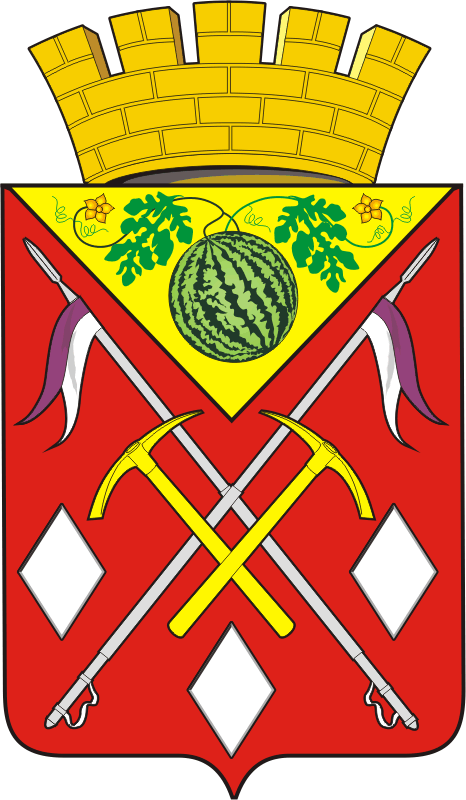 АДМИНИСТРАЦИЯМУНИЦИПАЛЬНОГО ОБРАЗОВАНИЯСОЛЬ-ИЛЕЦКИЙ ГОРОДСКОЙ ОКРУГОРЕНБУРГСКОЙ ОБЛАСТИПОСТАНОВЛЕНИЕ26.11.2019 № 2426-п Немич Валентин МихайловичГрабров Игорь Викторович-заместитель главы администрации - руководитель аппарата, председатель межведомственной комиссии, руководитель штаба ДНД Соль-Илецкого городского округа- заместитель главы администрации  Соль-Илецкого городского округа по социальным вопросам, сопредседатель межведомственной комиссииМадат Сергей Анатольевич-заместитель начальника ОМВД России по  Соль-Илецкому  городскому округу по охране общественного порядка, заместитель председателя межведомственной комиссии (по согласованию)Бикеева Рузалия Раильевна-ведущий специалист юридического отдела администрации Соль-Илецкого  городского округа - секретарь  межведомственной комиссииЧлены комиссии:Абашидзе Георгий Владимирович-настоятель православного храма Казанской  иконы Божьей Матери (по согласованию)Васильева Галина Валерьевна-директор ГКУ «ЦЗН» Соль-Илецкого района (по согласованию)Вахнин Владимир ЮрьевичНачальник управления сельского хозяйстваЗверев Андрей Андреевич-руководитель Соль-Илецкого межрайонного следственного отдела (по согласованию)Кахимбаев Аманжол ОтемисовичКоробов Юрий ПетровичКуницкая Зинаида НиколаевнаЛитвинов Андрей АнатольевичМаляренко Анна АлександровнаМарковская Виктория ЮрьевнаНельга Игорь ИвановичПолосухин Сергей ВладимировичРейсбих Алексей ЮрьевичРыжков Иван Владимирович-имам-мухтасиб Акбулакского, Соль-Илецкого районов (по согласованию)-начальник ФКУ «Исправительная колония №6 Управления Федеральной службы исполнения наказаний по Оренбургской области» (по согласованию)- начальник управления по организации работы с территориальными отделами-председатель КФКСТДМ и работе с общественными организациями администрации Соль-Илецкого  городского округа-начальник филиала по  Соль-Илецкому району ФКУ УИИ УФСИН России по Оренбургской области (по согласованию)-начальник отдела культуры администрации Соль-Илецкого городского округа-начальник ОМВД России по Соль-Илецкому городскому округу (по согласованию)-начальник отдела по делам ГО, ПБ и ЧС администрации муниципального образования Соль-Илецкий городской округ-начальник Управления образования администрации Соль-Илецкого городского округа-начальник Линейного отдела полиции (ЛОП) Оренбургского линейного отдела МВД России  на транспорте на ст. Илецк (по согласованию)Хабибулина Венера Минхатовна-начальник отдела-ответственный секретарь комиссии по делам несовершеннолетних и защите их прав администрации Соль-Илецкого  городского округаШкляев Дмитрий Дмитриевич- начальник Отдела (погк) в г.Соль-Илецке (по согласованию)Юсупов Руслан Талгатович-начальник отделения УФСБ России по Оренбургской области в г.Соль-Илецк(по согласованию)